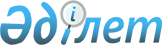 Об организации общественных работ на 2015 годПостановление акима Байзакского района Жамбылской области от 28 ноября 2014 года № 656. Зарегистрировано Департаментом юстиции Жамбылской области 23 декабря 2014 года № 2435      Примечание РЦПИ.

      В тексте документа сохранена пунктуация и орфография оригинала.

      В соответствии со статьей 20 Закона Республики Казахстан от 23 января 2001 года "О занятости населения" и "Правилами организации и финансирования общественных работ" утвержденных Постановлением Правительства Республики Казахстан от 19 июня 2001 года № 836 "О мерах по реализации Закона Республики Казахстан от 23 января 2001 года "О занятости населения" в целях организации общественных работ акимат Байзакского района ПОСТАНОВЛЯЕТ:

      1. Утвердить перечень организаций, виды, обьемы и конкретные условия общественных работ, определить спрос и предложение на общественные работы согласно приложению.

      2. Коммунальному государственному учреждению "Отдел занятости и социальных программ акимата Байзакского района" обеспечить организацию общественных работ в соответствии с действующим законадательством Республики Казахстан.

      3. Контроль за исполнением данного постановления возложить на заместителя акима района Кенжебаева Сагындык Жумагуловича.

      4. Настоящее постановление вступает в силу со дня государственной регистрации в органах юстиции и вводится в действие по истечении десяти календарных дней после дня его первого официального опубликования и распространяется на отношения, возникшие с 5 января 2015 года.

 Перечень организаций, виды, объемы и конкретные условия общественных работ, размеры оплаты труда участников и источники их финансирования, спрос и предложение на общественные работы      Cноска. Приложение с изменениями, внесенными постановлением Байзакского районного акимата Жамбылской области от 12.08.2015 № 457 (вводится в действие по истечении 10 календарных дней после дня его первого официального опубликования и распространяется на отношения, возникающие с 01.09.2015).


					© 2012. РГП на ПХВ «Институт законодательства и правовой информации Республики Казахстан» Министерства юстиции Республики Казахстан
				
      Аким района 

М. Шукеев
Приложение к постановлению
акимата Байзакского района
№ 656 от "28" ноября 2014 года№

Наименование организаций

Виды общественных работ

Объемы и конкретные условия

Размеры оплата труда участников и источники их финансирования, тенге

Спрос

Предложение

1

Коммунальное государственное учреждение "Аппарат акима Байтерекского сельского округа"

Оказание содействие в санитарной очисткеблагоустройстве и озеленении территории сельского округа

На условиях неполного рабочего дня и по гибкому графику

32046

Местный бюджет

34

34

2

Коммунальное государственное учреждение "Аппарат акима Ботамойнакского сельского округа"

Оказание содействие в санитарной очистке благоустройстве и озеленении территории сельского округа

На условиях неполного рабочего дня и по гибкому графику

32046

Местный бюджет

15

15

3

Коммунальное государственное учреждение "Аппарат акима Бурылского сельского округа"

Оказание содействие в санитарной очистке благоустройстве и озеленении территории сельского округа

На условиях неполного рабочего дня и по гибкому графику

32046

Местный бюджет

15

15

4

Коммунальное государственное учреждение "Аппарат акима Диханского сельского округа"

Оказание содействие в санитарной очистке благоустройстве и озеленении территории сельского округа

На условиях неполного рабочего дня и по гибкому графику

32046

Местный бюджет

9

9

5

Коммунальное государственное учреждение "Аппарат акима Жалгызтобинского сельского округа"

Оказание содействие в санитарной очистке благоустройстве и озеленении территории сельского округа

На условиях неполного рабочего дня и по гибкому графику

32046

Местный бюджет

10

10

6

Коммунальное государственное учреждение "Аппарат акима Жанатурмыского сельского округа"

Оказание содействие в санитарной очистке благоустройстве и озеленении территории сельского округа

На условиях неполного рабочего дня и по гибкому графику

32046

Местный бюджет

17

17

7

Коммунальное государственное учреждение "Аппарат акима село Коктал"

Оказание содействие в санитарной очистке благоустройстве и озеленении территории сельского округа

На условиях неполного рабочего дня и по гибкому графику

32046

Местный бюджет

8

8

8

Коммунальное государственое учреждение "Аппарат акима село Коптерек"

Оказание содействие в санитарной очистке благоустройстве и озеленении территории сельского округа

На условиях неполного рабочего дня и по гибкому графику

32046

Местный бюджет

9

9

9

Коммунальное государственное учреждение "Аппарат акима Костобинского сельского округа"

Оказание содействие в санитарной очистке благоустройстве и озеленении территории сельского округа

На условиях неполного рабочего дня и по гибкому графику

32046

Местный бюджет

11

11

10

Коммунальное государственное учреждение "Аппарат акима Кызылжулдызского сельского округа"

Оказание содействие в санитарной очистке благоустройстве и озеленении территории сельского округа

На условиях неполного рабочего дня и по гибкому графику

32046

Местный бюджет

14

14

11

Коммунальное государственное учреждение "Аппарат акима Мырзатайского сельского округа"

Оказание содействие в санитарной очистке благоустройстве и озеленении территории сельского округа

На условиях неполного рабочего дня и по гибкому графику

32046

Местный бюджет

12

12

12

Коммунальное государственное учреждение "Аппарат акима Сазтерекского сельского округа"

Оказание содействие в санитарной очистке благоустройстве и озеленении территории сельского округа

На условиях неполного рабочего дня и по гибкому графику

32046

Местный бюджет

9

9

13

Коммунальное государственное учреждение "Аппарат акима Сарыкемерского сельского округа"

Оказание содействие в санитарной очистке благоустройстве и озеленении территории сельского округа

На условиях неполного рабочего дня и по гибкому графику

32046

Местный бюджет

31

31

14

Коммунальное государственное учреждение "Аппарат акима Суханбаевского сельского округа"

Оказание содействие в санитарной очистке благоустройстве и озеленении территории сельского округа

На условиях неполного рабочего дня и по гибкому графику

32046

Местный бюджет

6

6

15

Коммунальное государственное учреждение "Аппарат акима Темирбекского"

Оказание содействие в санитарной очистке благоустройстве и озеленении территории сельского округа

На условиях неполного рабочего дня и по гибкому графику

32046

Местный бюджет

10

10

16

Коммунальное государственное учреждение "Аппарат акима Туймекентского сельского округа"

Оказание содействие в санитарной очистке благоустройстве и озеленении территории сельского округа

На условиях неполного рабочего дня и по гибкому графику

32046

Местный бюджет

16

16

17

Коммунальное государственное учреждение "Аппарат акима Ынтамакского сельского округа"

Оказание содействие в санитарной очистке благоустройстве и озеленении территории сельского округа

На условиях неполного рабочего дня и по гибкому графику

32046

Местный бюджет

8

8

18

Коммунальное государственное учреждение "Аппарат акима Улгулинского сельского округа"

Оказание содействие в санитарной очистке благоустройстве и озеленении территории сельского округа

На условиях неполного рабочего дня и по гибкому графику

32046

Местный бюджет

9

9

Всего:

243

243

